ClothingCamouflage coatCamouflage pantsCamouflage hatHunter orange vest/hat (depending upon current season, this may or may not be required)Camouflage facemask/face paintBootsGlovesBasic Hunting GearHunting license/permits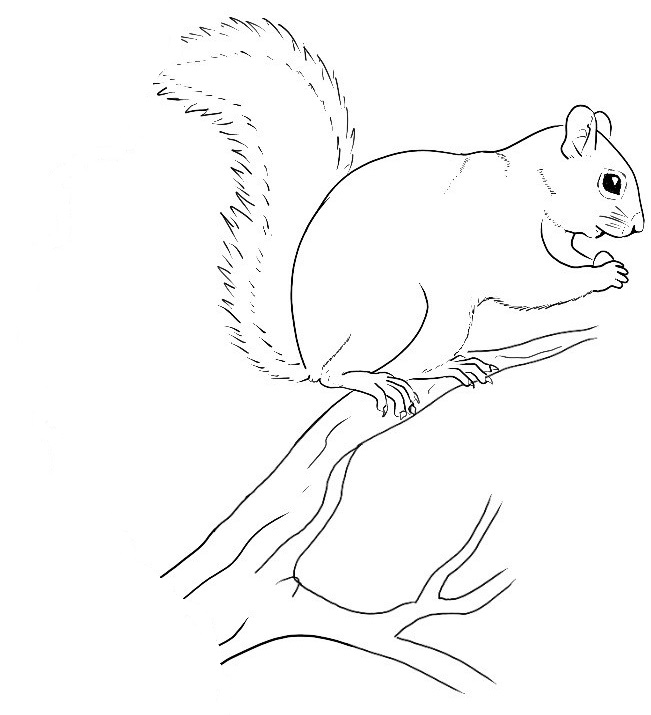 Windshield card (if applicable) Firearm and ammo OR bow and arrowsBackpack/fanny packHunting knifeKnife sharpenerFlashlight/headlampCompassMapsBasic first aid kitBinocularsWaterOptional Hunting Accessories HandsawGPS unitHatchetHunting blind & chairsRange finder (extremely useful for bowhunting)Scent control/cover scentBasic firearm/bow maintenance kitHandwarmersSnacksSmall game hunting on IRAP leased sites is available for public accessFree upland game permit application period: 	Aug 1 – Aug 31Squirrel hunting from Aug 1 – Sept 30Rabbit hunting from Dec 10 – Dec 31For Foot Traffic Only.   Illinois Hunting Rules and Regulations must be followedStatewide Seasons on IDNR Sites (2017-2018)Squirrel: Aug 1 – Feb 15Rabbit: Nov 4 – Feb 15